Zgłoszenie udziału w konferencji naukowej Gospodarowanie przestrzenią miast i regionów – teoria i praktyka obszarów funkcjonalnych 27-28 października 2016, KrakówImię i nazwisko, stopień naukowy: ............................................................................................................................Reprezentowana instytucja:  .......................................................................................................................................Adres do korespondencji: ...........................................................................................................................................Telefon: ......................................................................e-mail: ....................................................................................Typ uczestnictwa: 	z referatem      bez referatu 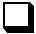 Tytuł wystąpienia (autorzy): .......................................................................................................................................................................................................................................................................................................................................................................... ..........................................................................................................................................................................................................................................................................................................................................................................Proszę o wystawienie faktury (należy zaznaczyć właściwe)	TAK 	NIE       Dane do wystawienia faktury:Nazwa płatnika: ..........................................................................................................................................................Adres płatnika: ...........................................................................................................................................................NIP: ...........................................................data: ................................					podpis uczestnika ....................................................Prosimy o przysłanie formularza zgłoszeniowego do 15 lipca br. na adres Katedra Gospodarki RegionalnejUniwersytet Ekonomiczny w Krakowieul. Rakowicka 2731-510 KrakówZgłoszenia można przysyłać również faksem  na nr (0-12) 293-50-44 lub pocztą elektroniczną: brankap@uek.krakow.plOpłatę konferencyjną należy wnieść do 31 lipca br. Opłata konferencyjna nie obejmuje kosztów noclegu.Opłaty należy przesyłać na konto Uniwersytetu Ekonomicznego w Krakowie:BPH 28 10600076 0000331000161623 z dopiskiem „GOSPODAROWANIE PRZESTRZENIĄ”.